POZVÁNKAV pondělí 15. 9. 2014 v 16 hodin se bude konat v mateřské škole ve třídě Včeliček schůzka s rodiči.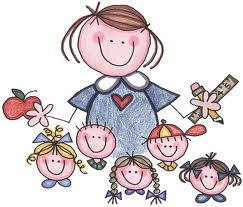 